UMW/AZ/PN–69/20  		                                                                      Wrocław, 15.07.2020 r.Odpowiedzi (1) na pytania WykonawcówNAZWA POSTĘPOWANIA  Dostawa sprzętu laboratoryjnego na potrzeby jednostek Uniwersytetu Medycznego we Wrocławiu.Zamawiający niniejszym odpowiada na pytania dotyczące Specyfikacji Istotnych Warunków Zamówienia (dalej Siwz), zadane przez Wykonawców. Pytania i odpowiedzi do Część 4Zamrażarka laboratoryjna pionowa dla Pracowni Przesiewowych Testów Aktywności Biologicznej i Gromadzenia Materiału Biologicznego.Pytanie 1:Czy Zamawiający wyrazi zgodę na zaoferowanie zamrażarki laboratoryjnej bez wnętrza antyiskrowego? Z tytułu dotyczącego części 4 wynika, że sprzęt dedykowany jest do przechowywania materiału biologicznego nie zaś odczynników. Zgoda na powyższe, pozwoli nam zaoferować sprzęt, który spełni wymagania Zamawiającego a jednocześnie będzie miał lepsze parametry. Ad. Pytanie 1: Tak, Zamawiający dopuści urządzenie bez wnętrza antyiskrowego.Pytanie 2:Czy Zamawiający wyrazi zgodę na zaoferowanie zamrażarki laboratoryjnej z zakresem temperatur od -250C do -10 0C?Ad. Pytanie 2: Nie, Zamawiający nie dopuszcza urządzeń nie utrzymujących temperatury -300C. Pytanie 3:Czy Zamawiający wyrazi zgodę na zaoferowanie zamrażarki laboratoryjnej z wnętrzem wykonanym ze stali nierdzewnej?Ad. Pytanie 3: Tak, Zamawiający dopuści urządzenie z wnętrzem wykonanym z materiału umożliwiającego skuteczną dezynfekcję.Pytanie 4:Czy Zamawiający wyrazi zgodę na zaoferowanie zamrażarki laboratoryjnej o wymiarach zewnętrznych ( S x g x W ) 740 x 830 x 2037 mm?Ad. Pytanie 4: Nie, Zamawiający dopuszcza urządzenia których głębokość nie przekracza 760 mm.Pytanie 5:Poz. 1 Czy Zamawiający dopuści zamrażarkę, której wnętrze jest wykonane z blachy stalowej ze specjalnym środkiem antybakteryjnym pokrytą powłoką epoksydową koloru białego? Reszta parametrów bez zmian. Ad. Pytanie 5: TAK, Zamawiający dopuści urządzenie z wnętrzem wykonanym z materiału umożliwiającego skuteczną dezynfekcję.Pytanie 6:  Poz. 3 Czy Zamawiający dopuści zamrażarkę z zakresem temperatur od -15 do -30st.C?Ad. Pytanie 6: TAK, Zamawiający dopuści zamrażarkę z zakresem temperatur co najmniej od -300C do -150C. Dla Zamawiającego kluczowym jest możliwość nastawy temperatury na poziomie -300C.
Pytanie 7:Poz. 4 Czy Zamawiający dopuści zamrażarkę z możliwą eksploatacją w temperaturze +28st.C?Ad. Pytanie 7: TAK, Zamawiający dopuści zamrażarkę z możliwą eksploatacją w maksymalnej temperaturze +280C.Pytanie 8:Poz. 7 Czy Zamawiający dopuści zamrażarkę, której wnętrze jest wykonane z blachy stalowej ze specjalnym środkiem antybakteryjnym pokrytą powłoką epoksydową koloru białego?Ad. Pytanie 8: TAK, Zamawiający dopuści urządzenie z wnętrzem wykonanym z materiału umożliwiającego skuteczną dezynfekcję. Pytanie 9:Poz. 8 Czy Zamawiający dopuści zamrażarkę wyposażoną w 6 półek? Reszta parametrów bez zmian. Ad. Pytanie 9: NIE, Zamawiający nie dopuszcza zamrażarki wyposażonej w 6 półek.Pytanie 10:Poz. 9 Czy Zamawiający dopuści zamrażarkę o wymiarach 600x640x1920mm?Ad. Pytanie 10: TAK, Zamawiający dopuści urządzenie o wymiarach zewnętrznych nie przekraczających 750 x 760 x 2050 mm (szerokość x głębokość x wysokość) z zastrzeżeniem spełnienia wszystkich pozostałych parametrów.
Pytanie 11:Poz. 11 Czy Zamawiający dopuści zamrażarkę o poziomie głośności mniejszej, bądź równej 58dBa? Ad. Pytanie 11: TAK, Zamawiający dopuści zamrażarkę o poziomie głośności do 58dBa.Pytania i odpowiedzi do Część 5 Demineralizator z dwoma niezależnymi punktami poboru wody oczyszczonej dla Katedry Diagnostyki Laboratoryjnej.Pytanie 1:1. Czy w związku z wysokimi wymaganiami dotyczącymi czystości wody oraz wymaganiami normy PN-EN ISO 3696:1999 „ Woda stosowana w laboratoriach analitycznych, Wymagania i metody badań” Zamawiający wymaga, aby demineralizator był wyposażony w wbudowany, przepływowy konduktometr posiadający świadectwo wzorcowania (dotyczące konduktometru, nie czujnika konduktometrycznego), wydane przez laboratorium wzorcujące akredytowane przez Polskie Centrum Akredytacji w zakresie wzorcowania konduktometrów w zakresie pomiarowy od 0,1 μS/cm do 5 μS/cm?Ad. Pytanie 1: NIE, Zamawiający nie zmienia wymagań dotyczących konduktometru.Pytanie 2:Czy w związku z wysokimi wymaganiami dotyczącymi czystości wody oraz wymaganiami normy PN-EN ISO 3696:1999 „ Woda stosowana w laboratoriach analitycznych, Wymagania i metody badań” Zamawiający wymaga, demineralizator był wyposażony w wbudowany, przepływowy termometr posiadający świadectwo wzorcowania (dotyczące termometru, nie czujnika temperatury ), wydane przez laboratorium wzorcujące akredytowane przez Polskie Centrum Akredytacji w zakresie wzorcowania termometrów w zakresie pomiarowy od 5°C do 25°C?Ad. Pytanie 2: NIE, Zamawiający nie zmienia wymagań dotyczących przepływowego termometru.Pytanie 3: Czy Zamawiający dopuści demineralizator o wymiarach 240 mm szer./590 mm wys./530 mm gł., aby mieściły się tam materiały eksploatacyjne dużej wydajności produkcyjnej, co znacznie obniży koszty eksploatacji oraz częstotliwość wymiany materiałów eksploatacyjnych?Ad. Pytanie 2:  NIE, Zamawiający nie dopuszcza zmiany maksymalnych wymiarów urządzenia.Zamawiający informuje, że zamieszcza na stronie internetowej www.umed.wroc.pl skorygowany Siwz (dotyczy: Arkusza informacji technicznej części 4 i 5 załącznika nr 2 do Siwz). Zmiany zaznaczone są kolorem niebieskim. Z dokumentów należy korzystać w obecnie zamieszczanej wersji.Z upoważnienia Rektora p.o. Zastępcy Kanclerza ds. Zarządzania Administracją UMW/-/ mgr Patryk Hebrowski 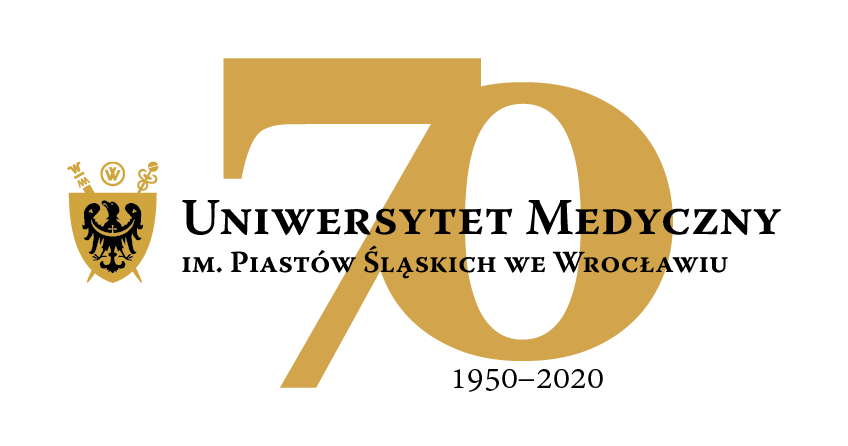 50-367 Wrocław, Wybrzeże L. Pasteura 1Dział Zamówień Publicznych UMWUl. Marcinkowskiego 2-6, 50-345 Wrocławfax 71 / 784-00-45e-mail: joanna.kowalska@umed.wroc.pl 50-367 Wrocław, Wybrzeże L. Pasteura 1Dział Zamówień Publicznych UMWUl. Marcinkowskiego 2-6, 50-345 Wrocławfax 71 / 784-00-45e-mail: joanna.kowalska@umed.wroc.pl 